Шрагер Надежда Владимировна 
МБДОУ 47 "Ёлочка", город Улан-Удэ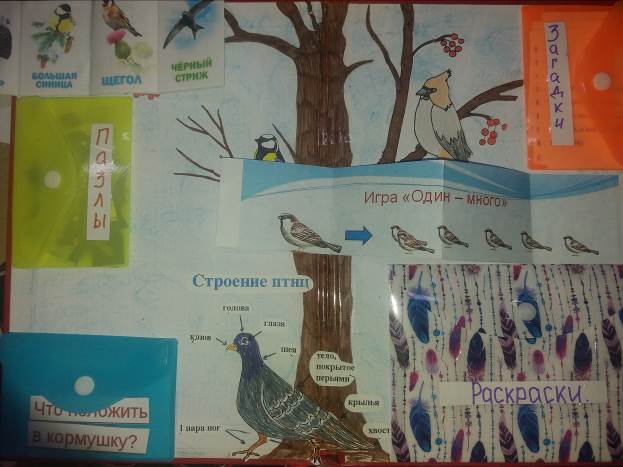 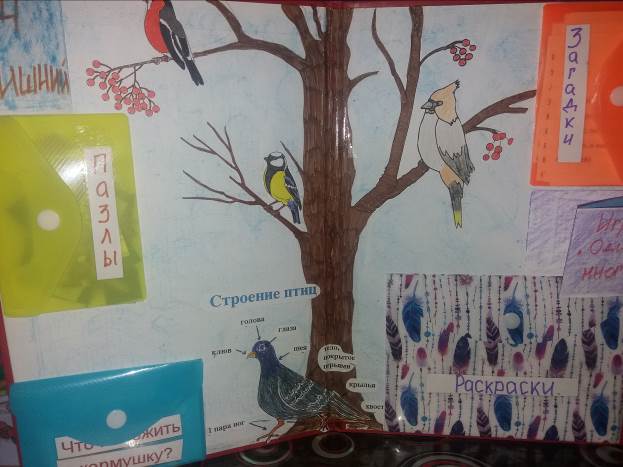 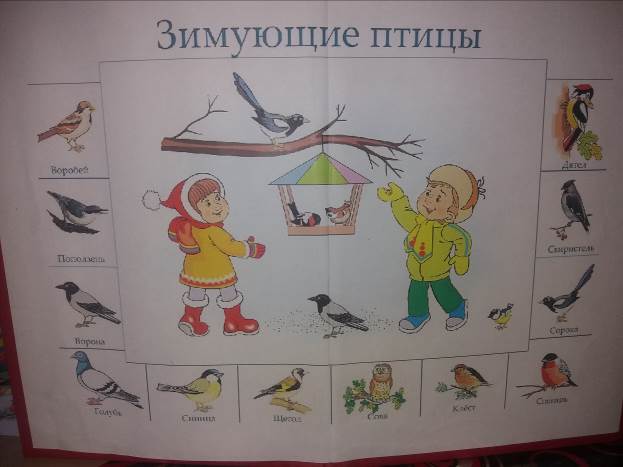 